LiR Open HouseLiR is for adult learners who enjoy learning in a stimulating and social environmentRemembering G. Fox & Co.Presented by the Connecticut Historical Society Museum & LibraryFriday, February 24, 2023 at 1:00 pm *Snow date March 3*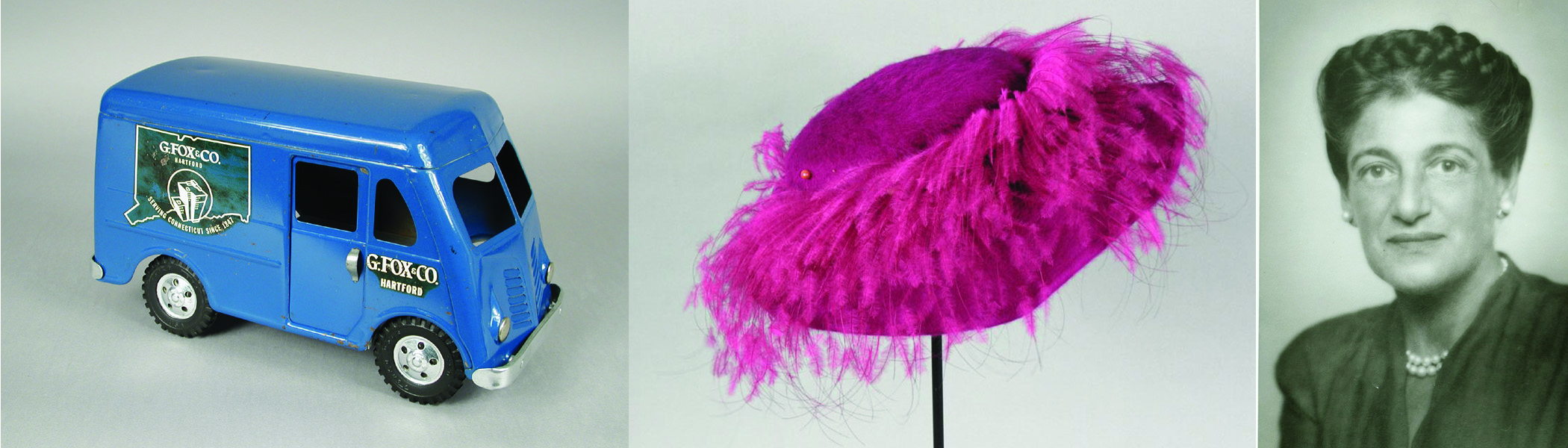 Preview Spring Courses ✦ Light Refreshments NO RESERVATIONS NEEDED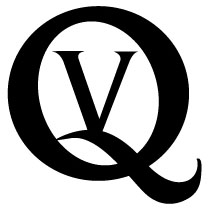 